Zumba  “Low impact - for Olders Adults and beginners" Take part in a 45 – 60 minute FUN, low impact session at various venues & times around SalisburyFor additional information, please contact the instructor Cheryl on 0410 556 371 mckibby@bigpond.net.auMondays10.00 – 10.45am at Salisbury Scout Hall Memorial Ave, Salisbury Cost : $5 Tuesday 10.00 - 11am at the Para Hills Centre Wilkinson rd, Para Hills, part of the Library complex) Cost : $5Thursday 10am – 11am at at Salisbury Scout Hall (Memorial Ave, Salisbury) Cost : $5 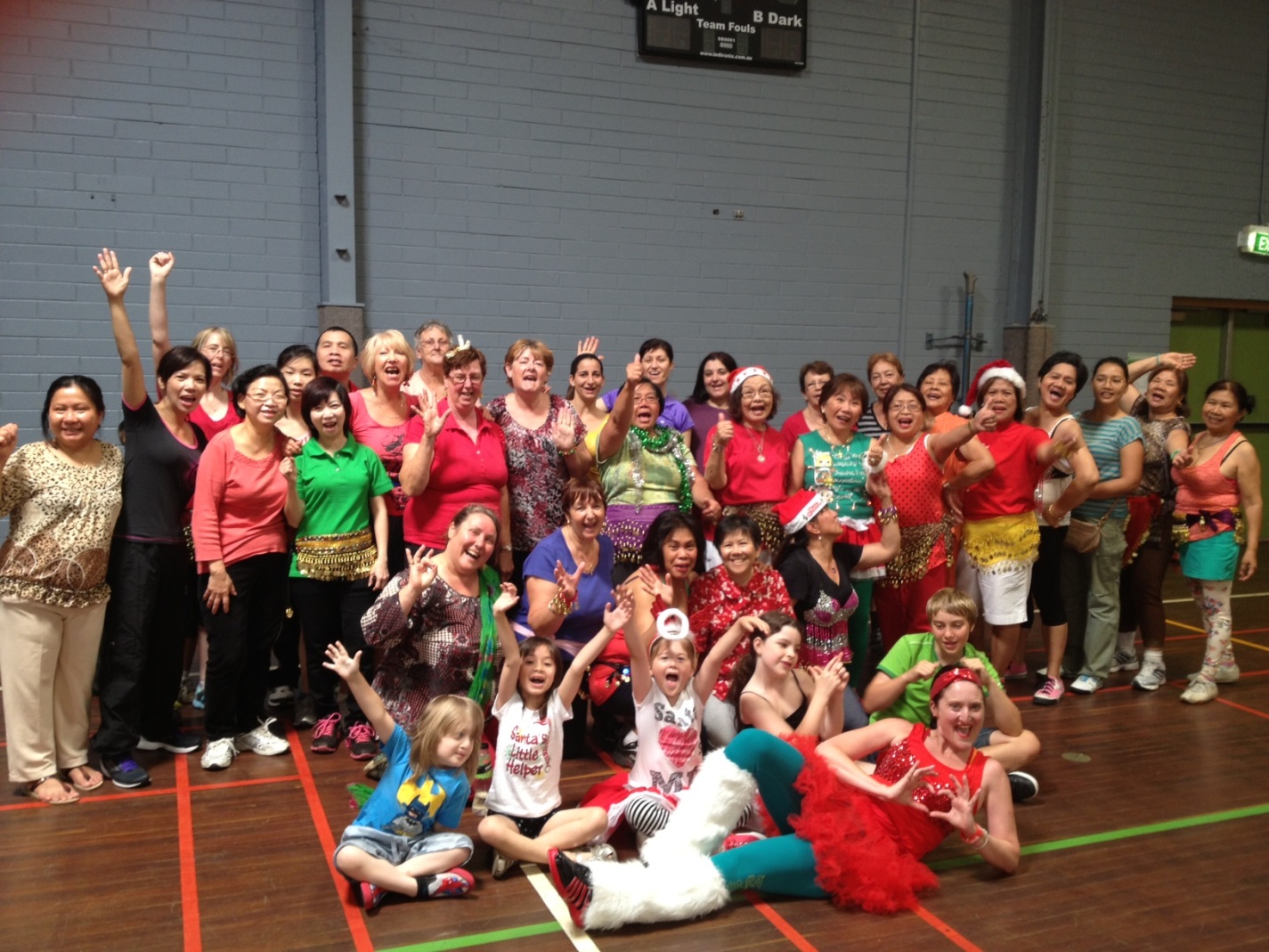 